-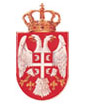 РЕПУБЛИКА СРБИЈА«МАЧВАНСКА СРЕДЊА ШКОЛА» БОГАТИЋЈАНКА ВЕСЕЛИНОВИЋА БР. 1ПИБ 101438821 МАТ.БРОЈ 07264828ТЕЛ. 015/7786-412 ФАХ. 015/7786-202e –mail: srednjabogatic@gmail.comНа основу члана 32. и 61. Закона о јавним набавкама („Службени гласник РС“, бр. 124/12,14/15 и 68/15 у даљем тексту Закон), члана 2. Правилника о обавезним елементима конкурсне документације у поступцима јавних набавки и начину доказивања испуњености услова („Службени гласник РС“, бр. 86/15), Одлуке о покретању поступка јавне набавке 1/16  дел.бр. 518/1 од 23.11.2016.г.) и Решења о образовању Комисије за јавну набавку  дел.бр. 521/1 од 25.11.2016.г. ), припремљена је:КОНКУРСНА ДОКУМЕНТАЦИЈАЗа јавну набавку мале вредности  - Услуге извођења екскурзије по партијама  број 1/16, ради закључивања уговора о јавној набавци услугаСадржај конкурсне документације:I ОПШТИ ПОДАЦИ О ЈАВНОЈ НАБАВЦИ1. Подаци о наручиоцуНаручилац: „Мачванска средња школа“ БогатићАдреса: Јанка Веселиновића бр. 1ПИБ: 101438821Матични број:  07264828Интернет страница наручиоца: www.srednjabogatic.edu.rs2. Врста поступка јавне набавкеПредметна јавна набавка  се спроводи  као јавна набавка мале вредности,  у складу са Законом и подзаконским актима којима се уређују јавне набавке.3. Предмет јавне набавкеПредмет јавне набавке по партијама, број 1, су услуге – извођења екскурзије за четири разреда.4. Циљ поступкаПоступак јавне набавке се спроводи ради закључења уговора о јавној набавци.5. Резервисана јавна набавкаНије у питању резервисана јавна набавка.6 . Електронска лицитацијаНе спроводи се електронска лицитација.7. Контак лице и службаМарина Вешић, шеф рачуноводства8. Рок у којем ће наручилац донети одлуку о додели уговораОдлуку о додели уговора, наручилац ће донети у року до 10 дана од дана јавног отварања понуда.II ПОДАЦИ О ПРЕДМЕТУ ЈАВНЕ НАБАВКЕ1. Предмет јавне набавкеОпис предмета набавке: Предмет јавне набавке број 1, je Услуга извођења екскурзије по партијама. Назив и ознака из општег речника набавке: 6351600 – услуге организације путовања.Услуга извођења екскурзије мора се у целини извести према важећим стандардима и прописима за предметну врсту услуге.2. ПартијеПредмет јавне набавке је обликован по партијама за четири разреда.Услуга организовања ученичких екскурзија обликована је по следећим партијама:Партија I екскурзија првог разреда, једнодневна , дестинација: Дворци ВојводинеПартија IIекскурзија другог разреда, дводневна, дестинација : Богатић – СуботицаПартија IIIекскурзија трећег разреда, тродневна, дестинација: Богатић – Будимпешта - БечПартија IVекскурзија четвртог разреда, петодневна, дестинација: Богатић - Венеција-Сан Марино-Фиренца-Верона;    III ВРСТА, ТЕХНИЧКЕ КАРАКТЕРИСТИКЕ, КВАЛИТЕТ, КОЛИЧИНА И ОПИС УСЛУГА, НАЧИН СПРОВОЂЕЊА КОНТРОЛЕ И ОБЕЗБЕЂИВАЊА ГАРАНЦИЈЕ КВАЛИТЕТА, РОК ИЗВРШЕЊА, МЕСТО ИЗВРШЕЊА УСЛУГА, ЕВЕНТУАЛНЕ ДОДАТНЕ УСЛУГЕ И СЛИЧНО1.  Врста услугаУслуге извођења екскурзије   по партијама 2. Техничке карактеристике, квалитет, количина, место, рок извршења услуга и опис услуга – Програм екскурзијеПонуђачи у  својим програмима извођења екскурзије на конкретној дестинацију морају задовољити захтеване садржаје:партија Iекскурзија првог разреда, једнодневна, дестинација Дворци Војводиневреме рализације у периоду 29.04-02.05.2017.. годинепонуда на бази:  максимално 160,  минимално 96  ученикaученике обавезно прате: 6 одељенских старешинадворац КулпинДворац Фантаст - улазницаБечеј – обилазак града дворац Ечка - улазницаЗрењанин – обилазак градаНови Садпартија IIекскурзија другог разреда, дводневна, дестинација Суботица;време рализације у периоду  29.04-02.05.2017. годинепонуда на бази:  максимално 169 минимално 101  ученикаученике обавезно прате: 6 одељенских старешинаобилазак Ковачице, посета Галерији наивне уметностиЗрењанин обилазак града и  посета народном музеју - улазницаБечеј обилазак градаобилазак дворца Дунђерски - улазницаПалић, посета зоо врту  - улазницаПосета градској кући у СуботициНови садсмештај – Суботица – (1 ноћење) пун пансион партија IIIекскурзија трећег разреда, тродневна, дестинација  Будимпешта – Беч време рализације у периоду  29.04-02.05.2017.. годинепонуда на бази: максимално 139,  минимално  83  ученикаученике обавезно прате: 6 одељенских старешина и лекарБеч облизак града: Парламент, Опера,  Статспарк, Ратхаус, Бургхеатар, Стефансдом, Фигарохаус, Петаркише, Трг Марије Терезије, Зграда Бечког Конгреса, Дворац Хофбург, ЈозефплацВечера у ресторану. Ноћење обилазак дворца Белведере, и баште дворца ШенбрунПешта, обилазак Миленијума, Парламента, обилазак Будима, краљевске палате, тврђаве, цркве краља Матије, вожња бродом по Дунаву у Будимпешти– брод  - улазница2  полупансиона (доручак и вечера)партија IVекскурзија четвртог разреда, петодневна, дестинација Северна Италија;време рализације у периоду 28.04-02.05.2017.. годинепонуда на бази: максимално  109  минимално 65  ученикаученике обавезно прате: 5 одељенских  старешина и лекар   Лидо ди Јесоло ( 1 ноћење )   Венеција – брод улазница    Римини (2 ноћења)   Римини – дискотека улазница-        Фиренца -        Монтекатини (1 ноћење)             -        Верона             -        Смештај на бази четири полупансиона (доручак и вечера ) УСЛОВИ ПУТОВАЊА: У цену урачунати здравствено осигурање, превоз, хотелски смештај на бази пуног пансиона и полупансиона, улазнице за наведене културно-историјске комплексе, дискотеку, вожњу бродом,  гратис за вођу пута, гратис за наставнике одељенске старешине,  и 1  гратис за ученике на 10 ученика који плаћају . У цену аранжмана не урачунавати дневнице за службено путовање наставника, које се исплаћују по закону. Забрањена ноћна вожња. За наставнике обезбедити једнокреветне или двокреветне собе у зависности од структуре одељенских старешина путника за ученике двокреветне, трокреветне и четворокреветне, без помоћних лежајева. Уз сваку групу треба да буде обезбеђена пратња лиценцираног водича. Обавезна је медицинска пратња на терет агенције само за партију бр. III и  IV. Извршилац се обавезује да обезбеди високоподне, климатизоване аутобусе са видео и аудио опремом и бројем седишта који одговара броју пријављених учесника путовања, не старије од пет година, потпуно технички исправне, а чију документацију прилаже као саставни део конкурсне документације. Организован вечерњи излазак се организује у дискотеци затвореног типа, искључиво за ученике. У дискотеци се ученицима не нуде алкохолна пића. Уколико Пружалац услуге прекрши ову забрану, агенција ће добити негативне референце о изведеној екскурзији. У року од 10 дана од дана извршења услуге, саставља се Извештај комисије за примопредају услуге.                             _______________________________ директор Милица ДражићIV УСЛОВИ ЗА УЧЕШЋЕ У ПОСТУПКУ ЈАВНЕ НАБАВКЕ ИЗ ЧЛАНА 75. И 76. ЗАКОНА И УПУТСТВО КАКО СЕ ДОКАЗУЈЕ ИСПУЊЕНОСТ ТИХ УСЛОВА1. УСЛОВИ ЗА УЧЕШЋЕ У ПОСТУПКУ ЈАВНЕ НАБАВКЕ ИЗ ЧЛАНА 75. ЗАКОНА1.1. Право на учешће у поступку предметне јавне набавке има понуђач који испуњаваобавезне услове за учешће у поступку јавне набавке дефинисане чланом 75. Закона, и то:Да је регистрован код надлежног органа, односно уписан у одговарајући регистар Да он и његов законски заступник није осуђиван за неко од кривичних дела као члан организоване криминалне групе, да није осуђиван за кривична дела против привреде, кривична дела против животне средине, кривично дело примања или давања мита, кривично дело превареДа је измирио доспеле порезе, доприносе и друге јавне дажбине у складу са прописима Републике Србије или стране државе када има седиште на њеној територији; Да има важећу дозволу надлежног органа за обављање делатности која је предмет јавне набавке ако је таква дозвола предвиђена посебним прописом; Лиценца за обављање послова туристичке организације коју издаје Регистратор туризма, на основу Закона у туризму; Понуђач је дужан да при састављању понуде изричито наведе да је поштовао обавезе које произлазе из важећих прописа о заштити на раду, запошљавању и условима рада, заштити животне средине, као и да гарантује да је ималац права интелектуалне својине.1.2. Понуђач који учествује у поступку предметне јавне набавке, мора испунити додатне услове за учешће у поступку јавне набавке, дефинисане чланом (76. став 2. Закона) и то:Финансијски капацитет: а) да понуђач у пословној 2013, 2014. и 2015. години није исказао губитак у пословању;б) да понуђач у задњих шест месеци који претходе месецу објављивања позива за подношење понуда на Порталу јавних набавки није био неликвидан;2)Технички капацитет:Понуђач мора да располаже са следећим минималним техничким капацитетом:а) пословни простор б) минимум  1 аутобус;           3)Кадровски капацитет: Понуђач мора да има ангажовано минимум 5 лица, од тога:- минимум 2 (два) лица са лиценцом водича;4) Уговор о ангажовању лекара.                   1.3 Уколико понуђач подноси понуду са подизвођачем, у складу са чланом 80. Закона, подизвођач мора да испуњава обавезне услове из члана 75. став 1. тачка 1) до 4) Закона.                     1.4 Уколико понуду подноси група понуђача, сваки понуђач из групе понуђача, мора да испуни обавезне услове из члана 75. став 1. тачка 1) до 4) Закона, а додатне услове испуњавају заједно.2. УПУТСТВО КАКО СЕ ДОКАЗУЈЕ ИСПУЊЕНОСТ УСЛОВАИспуњеност обавезних и додатних услова за учешће у поступку предметне јавне набавке, у складу са чл. 77. став 4. Закона, понуђач доказује достављањем Изјаве (Образац изјаве понуђача), којом под пуном материјалном и кривичном одговорношћу потврђује да испуњава услове за учешће у поступку јавне набавке из чл. 75. и 76. Закона, дефинисане овом конкурсном документацијом. Изјава мора да буде потписана од стране овлашћеног лица понуђача и оверена печатом. Уколико Изјаву потписује лице које није уписано у регистар као лице овлашћено за заступање, потребно је уз понуду доставити овлашћење за потписивање.Уколико понуду подноси група понуђача, Изјава мора бити потписана од стране овлашћеног лица из групе понуђача и оверена печатом. Уколико понуђач подноси понуду са подизвођачем, понуђач је дужан да достави Изјаву подизвођача (Образац изјаве подизвођача, дат је у поглављу V одељак 3.), потписану од стране овлашћеног лица подизвођача и оверену печатом. Испуњеност услова из члана 75. став 1. овог закона понуђач доказује достављањем следећих доказа:1) извода из регистра надлежног органа;2) потврде надлежног суда, односно надлежне полицијске управе;3) потврде надлежног пореског органа и организације за обавезно социјално осигурање или потврде надлежног органа да се понуђач налази у поступку приватизације;4) важеће дозволе за обављање одговарајуће делатности, издате од стране надлежног органа.Испуњеност услова из члана 76. став 2. овог закона понуђач може доказати достављањем доказа уз понуду, као што су:1) извештај о бонитету или скоринг издат од стране надлежног органа, биланс стања са мишљењем овлашћеног ревизора или извод из тог биланса стања, исказ о понуђачевим укупним приходима од продаје и приходима од производа, радова или услуга, на које се уговор о јавној набавци односи - најдуже за претходне три обрачунске године, мишљење или исказ банака или других специјализованих институција. Минимални годишњи приход који се тражи од понуђача не сме бити већи од двоструке процењене вредности јавне набавке, осим у изузетним случајевима када је то неопходно због посебних ризика повезаних са предметом јавне набавке. Наручилац је дужан да у конкурсној документацији наведе који је доказ из ове тачке изабрао и/или које друге доказе који доказују финансијски и пословни капацитет понуђач треба да приложи;2) један или више доказа примерених предмету уговора, количини и намени, као што је:(1) списак најважнијих пружених услуга за период пет година за услуге, са износима, датумима и листама купаца односно наручилаца;(2) стручне референце које прате списак најважнијих пружених услуга;(3) опис понуђачеве техничке опремљености и апаратуре, мера за обезбеђивање квалитета и капацитета за истраживање и развој;(4) изјава о кључном техничком особљу и другим експертима, који ће бити одговорни за извршење уговора, као и о лицима одговорним за контролу квалитета;(5) узорак, опис или фотографија  услуга које ће понуђач извести односно пружити. У случају сумње, наручилац може да захтева доказ о аутентичности узорака, описа или фотографије;(6) декларација о усаглашености, потврда, акредитација и други резултати оцењивања усаглашености према стандардима и сродним документима за оцењивање усаглашености или било које друго одговарајуће средство којим понуђач доказује усаглашеност понуде са техничком спецификацијом или стандардима траженим у конкурсној документацији.Доказ из става 1. тач. 2) до 4) овог члана не може бити старији од два месеца пре отварања понуда, односно у случају квалификационог поступка пре ажурирања листе.Наручилац може одредити у конкурсној документацији да се испуњеност свих или појединих услова, осим услова из члана 75. став 1. тачка 5) овог закона, доказује достављањем изјаве којом понуђач под пуном материјалном и кривичном одговорношћу потврђује да испуњава услове.Наручилац је дужан да доследно поштује законите интересе понуђача, штитећи њихове техничке и пословне тајне у смислу закона којим се уређује заштита пословне тајне.Понуђач, кандидат, односно добављач дужан је да без одлагања писмено обавести наручиоца о било којој промени у вези са испуњеношћу услова из поступка јавне набавке, која наступи до доношења одлуке, односно закључења уговора, током важења листе кандидата, односно током важења уговора о јавној набавци и да је документује на прописани начин.Додатне услове група понуђача испуњава заједно.Уколико понуђач подноси понуду са подизвођачем, понуђач је дужан да за подизвођача достави доказе да испуњава услове из члана 75. став 1. тачка 1) до 3) Закона.Наведене доказе о испуњености услова понуђач може доставити у виду неоверених копија, а наручилац може пре доношења одлуке о додели уговора да тражи од понуђача, чија је понуда на основу извештаја за јавну набавку оцењена као најповољнија, да достави на увид оригинал или оверену копију свих или појединих доказа.Ако понуђач у остављеном, примереном року, који не може бити краћи од пет дана, не достави на увид оригинал или оверену копију тражених доказа, наручилац ће његову понуду одбити као неприхватљиву.Понуђачи који су регистровани у регистру који води Агенција за привредне регистре не морају да доставе доказ из члана 75. став 1. тачка 1) до тачке 3), који су јавно доступни на интернет страници Агенције за привредне регистре – Регистар понуђача.Наручилац неће одбити понуду као неприхватљиву, уколико не садржи доказ одређен конкурсном документацијом, ако понуђач наведе у понуди интернет страницу на којој су подаци, који су тражени у оквиру услова јавно доступни.Уколико је доказ о испуњености услова електронски документ, понуђач доставља копију електронског документа у писаном облику, у складу са законом којим се уређује електронски документ.Понуђач је дужан да без одлагања писмено обавести наручиоца о било којој промени у вези са испуњеношћу услова из поступка јавне набавке, која наступи до доношења одлуке, односно закључења уговора, односно током важења уговора о јавној набавци и да је документује на прописани начин.V УПУТСТВО ПОНУЂАЧИМА КАКО ДА САЧИНЕ ПОНУДУ1. Подаци о језику на којем понуда мора да буде састављенаПонуђач подноси понуду на српском језику. Сви обрасци, изјаве и документи који се достављају уз понуду морају бити на српском језику. 2. Начин подношења понудеПонуђач понуду подноси непосредно или путем поште у затвореној коверти или кутији, затворену на начин да се приликом отварања понуда може са сигурношћу утврдити да се први пут отвара.На полеђини коверте или на кутији навести назив и адресу понуђача.У случају да понуду подноси група понуђача, на коверти/кутији је потребно назначити да се ради о групи понуђача и навести називе иадресу свих учесника у заједничкој понуди.Понуду доставити на адресу: „Мачванска средња школа“ Богатић, Адреса: Јанка Веселиновића бр. 1, са назнаком за сваку партију посебно:  „Понуда за јавну набавку услуга – организовања екскурзије  партија I - НЕ ОТВАРАТИ“.„Понуда за јавну набавку услуга – организовања екскурзије  партија II - НЕ ОТВАРАТИ“.„Понуда за јавну набавку услуга – организовања екскурзије  партија III - НЕ ОТВАРАТИ“.„Понуда за јавну набавку услуга – организовања екскурзије  партија IV - НЕ ОТВАРАТИ“.Благовременим ће се сматрати све понуде које стигну на адресу школе, најкасније последњег дана истека рока, односно 08.12.2016.г.  до  10  часова. Неблаговременом понудом ће се сматрати она понуда коју је наручилац примио након истека рока за подношење понуда. Благовременост се цени према дану и сату приспећа код   наручиоца, а не према дану и сату предаје пошти.Неблаговремену понуду Комисија за јавну набавку наручиоца ће, по окончању поступка отварања понуда, вратити неотворену понуђачу са назнаком да је поднета неблаговремено.Важност понуде је  30 (тридесет) дана од дана отварања понуда.Наручилац  ће,  по  пријему  одређене  понуде, на  коверти,  односно  кутији у  којој се понуда  налази,  обележити  време  пријема  и  евидентирати  број  и  датум  понуде  према редоследу приспећа. Понуда коју наручилац није примио у року одређеном за подношење понуда, односно која је примљена по истеку дана и сата до којег се могу понуде подносити, сматраће се неблаговременом. Наручилац ће, након окончања поступка отварања понуда, неблаговремену понуду вратити неотворену понуђачу, са назнаком да је поднета неблаговремено.Јавно отварање понуда одржаће се 08.12.2016. године, у 10,00 часова, у радним просторијама  „Мачванске средње школе“ Богатић, Адреса: Јанка Веселиновића бр. 1.Отварање понуда је јавно и може присуствовати свако заинтересовано лице.У поступку отварања понуда могу активно учествовати само овлашћени представници понуђача.Пре почетка поступка јавног отварања понуда, представници понуђача, који ће присуствовати поступку отварања понуда, дужни су да наручиоцу предају оверено овлашћење, на основу којег ће доказати овлашћење за учешће у поступку јавног отварања понуда.2.1.Понуда мора да садржи:1) попуњен, печатом оверен и потписан Образац изјава понуђача2) попуњен, печатом оверен и потписан Образац – изјава подизвођача 3) попуњен, печатом оверен и потписан Образац – подаци о понуђачу 4) попуњен, печатом оверен и потписан Образац – подаци о подизвођачу 5) попуњен, печатом оверен и потписан Образац  подаци о учеснику у заједничкој понуди6) попуњен,печатом оверен и потписан Образац опис предмета набавке по партијама 7) попуњен, печатом оверен и потписан Образац структуре цене8) попуњен, печатом, оверен и потписан Образац трошкова припреме понуде8) попуњен, печатом, оверен и потписан Образац изјава понуђача о независној понуди 9) попуњен, печатом, оверен и потписан Образац изјава о поштовању обавеза10) попуњен, печатом, оверен и потписан Образац изјава понуђача о финансијском средству плаћања.11) попуњен, печатом, оверен и потписан Модел уговора- ВРСТА, ТЕХНИЧКЕ КАРАКТЕРИСТИКЕ, КВАЛИТЕТ, КОЛИЧИНА И ОПИС УСЛУГА, НАЧИН СПРОВОЂЕЊА КОНТРОЛЕ И ОБЕЗБЕЂИВАЊА ГАРАНЦИЈЕ КВАЛИТЕТА, РОК ИЗВРШЕЊА, МЕСТО ИЗВРШЕЊА УСЛУГА, ЕВЕНТУАЛНЕ ДОДАТНЕ УСЛУГЕ И СЛИЧНО. - Изјава о испуњености  услова из члана 75. и 76. Закона, наведене у Упутству како се доказује испуњеност услова);- Споразум којим се понуђачи из групе међусобно и према наручиоцу обавезују на извршење јавне набавке – уколико понуду подноси група понуђача.- Модел уговора - Понуђач ће модел уговора попунити у складу са понудом, потписати и печатом оверити чиме потврђује да је сагласан са предлогом модела уговора;- Образац структуре цене, са упутством како да се попуни, попуњен, потписан и печатом оверен ; - Образац изјаве о независној понуди који мора бити потписан и оверен печатом,  дате под материјалном и кривичном одговорношћу (образац X у конкурсној документацији);- Образац изјаве у складу са чланом 75. став 2. Закона о јавним набавкама који мора бити потписани и оверени печатом, дате под материјалном и кривичном одговорношћу (- Образац изјаве о средству финансијског обезбеђења попуњен, потписан и печатом оверен.Уколико је понуђач приликом припремања понуде имао трошкове доставиће и Образац трошкова припреме понуде, потписан и печатом оверен Обрасце дате у конкурсној документацији, односно податке који морају бити њихов саставни део,  понуђачи  попуњавају читко,  а  овлашћено  лице понуђача  исте  потписује  и печатом оверава.Уколико понуђачи подносе заједничку понуду, група понуђача може да се определи да обрасце дате у конкурсној документацији потписују и печатом оверавају сви понуђачи из групе понуђача или група понуђача може да одреди једног понуђача из групе који ће попуњавати, потписивати и печатом оверавати обрасце дате у конкурсној документацији – не односи се на обрасце који подразумевају давање изјава под материјалном и кривичном одговорношћу Уколико  понуђачи  подносе  заједничку  понуду,  обрасци  који  подразумевају  давање изјава под материјалном и кривичном одговорношћу - Образац изјаве о независној понуди, достављају се за сваког учесника у заједничкој понуди посебно и сваки од учесника у заједничкој понуди потписује и печатом оверава образац који се на њега односи.У случају да  се понуђачи определе да  један понуђач из групе потписује и печатом оверава  обрасце  дате  у  конкурсној  документацији  (изузев  образаца  који  подразумевају давање изјава под материјалном и кривичном одговорношћу), наведено треба дефинисати споразумом којим се понуђачи из групе међусобно и према наручиоцу обавезују на извршење јавне набавке, а који чини саставни део заједничке понуде сагласно члану 81. Закона.3. ПартијеПредметна набавка је обликована по партијама за четири разреда. Понуђач може поднети понуду само за једну партију.Понуду доставити на адресу: „Мачванска средња школа“ Богатић, Адреса: Јанка Веселиновића бр. 1, са назнаком за коју партију или више партија за сваку партију посебно:  „Понуда за јавну набавку услуга – организовања екскурзије  партија ____ - НЕ ОТВАРАТИ“.4. Понуда са варијантамаПодношење понуде са варијантама није дозвољено.5. Начин измене, допуне и опозива понудеУ року за подношење понуде  понуђач може да измени, допуни или опозове своју понуду на начин који је одређен за подношење понуде.Понуђач  је  дужан  да јасно  назначи  који  део  понуде  мења  односно  која  документа накнадно доставља.Измену, допуну или опозив понуде треба доставити на адресу школе, са назнаком:„Измена понуде за јавну набавку услуга – Услуге извођења екскурзије по партијама _____________________, број 01/16 - НЕ ОТВАРАТИ“ /навести партију на коју се односи измена/или„Допуна понуде за јавну набавку услуга – Услуге извођења екскурзије по партијама _____________________, број 01/16 - НЕ ОТВАРАТИ” /навести партију на коју се односи измена/ или„Опозив понуде за јавну набавку услуга – Услуге извођења екскурзије по партијама _____________________, број 01/16 - НЕ ОТВАРАТИ“ /навести партију на коју се односи измена/ или„Измена и допуна понуде за јавну набавку услуга – Услуге извођења екскурзије по партијама _____________________, број 01/16 - НЕ ОТВАРАТИ“ /навести партију на коју се односи измена /.На полеђини коверте или на кутији навести назив и адресу понуђача. У случају да понуду  подноси  група  понуђача,  на  коверти  је  потребно  назначити  да  се  ради  о  групи понуђача и навести називе и адресу свих учесника у заједничкој понуди.По истеку рока за подношење понуда понуђач не може да повуче нити да мења понуду.6. Учествовање у заједничкој понуди или као подизвођачПонуђач може да поднесе само једну понуду.Понуђач  који  је  самостално  поднео  понуду  не  може  истовремено  да  учествује  у заједничкој  понуди  или  као  подизвођач,  нити  исто  лице  може  учествовати   у  више заједничких понуда.Обрасцу  понуде,  понуђач  наводи  на  који  начин  подноси  понуду, односно да ли подноси понуду самостално, или као заједничку понуду, или подноси понуду са подизвођачем.7. Понуда са подизвођачемУколико  понуђач  подноси понуду  са  подизвођачем  дужан је  да у  Обрасцу  понуде  наведе  да понуду подноси  са подизвођачем, проценат укупне  вредности  набавке  који  ће  поверити  подизвођачу, а  који  не  може  бити већи од 50%, као и део предмета набавке који ће извршити преко подизвођача.Понуђач у Обрасцу понуде наводи назив и седиште подизвођача, уколико ће делимично извршење набавке поверити подизвођачу.Уколико уговор буде закључен између наручиоца и понуђача који подноси понуду са подизвођачем, тај подизвођач ће бити наведен и у уговору.Понуђач је дужан да за подизвођаче достави доказе о испуњености услова који су наведени, у складу са Упутством како се доказује испуњеност услова.Понуђач у потпуности одговара наручиоцу за извршење обавеза из поступка јавне набавке, односно извршење уговорних обавеза, без обзира на број подизвођача.Понуђач је дужан да наручиоцу, на његов захтев, омогући приступ код подизвођача, ради утврђивања испуњености тражених услова.Добављач не може ангажовати као подизвођача лице које није навео у понуди, у супротном наручилац ће реализовати средство обезбеђења и раскинути уговор, осим ако би раскидом уговора наручилац претрпео знатну штету. У овом случају наручилац ће обавестити организацију надлежну за заштиту конкуренције.Уколико понуђач достави понуду са подизвођачем, наручилац не предвиђа могућност преноса доспелих потраживања директно подизвођачу, за део набавке која се извршава преко тог подизвођача.8. Заједничка понудаПонуду може поднети група понуђача.Уколико понуду подноси група понуђача, саставни део заједничке понуде мора бити споразум којим се понуђачи из групе међусобно и према наручиоцу обавезују на извршење јавне набавке, а који обавезно садржи податке из члана 81. став 4. тачка 1) до 6) Закона и то податке о:- члану групе који ће бити носилац посла, односно који ће поднети понуду и који ће заступати групу понуђача пред наручиоцем;- понуђачу који ће у име групе понуђача потписати уговор;- понуђачу који ће у име групе понуђача дати средство обезбеђења;- понуђачу који ће издати рачун;- рачуну на који ће бити извршено плаћање;- обавезама сваког од понуђача из групе понуђача за извршење уговора.Понуђач у Обрасцу понуде наводи опште податке о сваком учеснику из групе понуђача (образац број VI у конкурсној документацији), а за сваког учесника у групи понуђача доставити доказе о испуњености обавезних услова из члана 75. став 1. тачка 1) до 4) Закона.Обрасци из конкурсне документације, у случају подношења заједничке понуде, се потписују и печатом оверавају на начин предвиђен конкурсном документацијом под тачком 3.Група понуђача је дужна да достави све доказе о испуњености услова који су наведени у поглављу IV конкурсне документације, у складу са Упутством како се доказује испуњеност услова.Понуђачи из групе понуђача одговарају неограничено солидарно према наручиоцу.9. Захтеви у погледу начина, рока и услова плаћања, места и рока испоруке, рока важења понуде као и друге околности од којих зависи прихватљивост понуде 9.1. Захтеви у погледу начина, рока и услова плаћањаНаручилац преноси на рачун 40% уговореног новчаног износа на рачун Пружаоца услуге пре реализације екскурзије по испостављеним предрачунима. Преостали износ средстава до 60% се преноси Пружаоцу услуге до 10.06.2017. године, а по достављеном коначном рачуну о пруженој услузи. Наручилац не издаје финансијске гаранције плаћања.Наручилац не прихвата никакво додатно условљавање од стране понуђача.Остале појединости везане за исплату изведених услуге дате су у моделу уговора.9.2. Захтеви у погледу места и рока извршењаМесто извршења у складу са Техничком спецификацијима.9.3. Захтев у погледу рока важења понудеРок важења понуде не може бити краћи од 30 дана од дана отварања понуда.Наручилац ће, у случају истека рока важења понуде, у писаном облику да затражи од понуђача продужење рока важења понуде.Понуђач  који  прихвати захтев  за  продужење рока важења  понуде  нe  може мењати понуду.10. Валута и начин на који мора да буде наведена и изражена цена у понудиЦена Услуге извођења екскурзије по партијама, коју понуђач искаже у понуди, сходно члану 19. Закона,мора бити исказана у динарима, са и без обрачунатог пореза на додату вредност (ПДВ) за сваку партију посебно. Цена мора бити исказана у динарима, са и без пореза на додату вредност, са урачунатим свим  трошковима  које  понуђач  има  у реализацији  предметне  јавне набавке. Уколико понуђач спада у категорију обвезника на које се односи члан 35. Закона о ПДВ-у дужан је да приликом исказивања цене услуге примени наведени члан закона и испостави јединствену цену за извршену услугу. Понуђач не може да исказивати ПДВ у рачунима или другим документима и нема право на одбитак претходног пореза на основу претходних услуга које су јој исказане у рачуну.Цена обухвата цену Услуге извођења екскурзије  за сваку партију, односно за сваки разред  посебно.Цена је фиксна у току периода важења уговора, и не може се мењати.Ако је у понуди исказана неуобичајено ниска цена, наручилац ће поступити у складу са чланом 92. Закона.  Образац   структуре   цене   (образац   VIII   у   конкурсној   документацији), понуђачи попуњавају у складу са упутством датим у конкурсној документацији.11. Средство финансијског обезбеђења11.1 АвансИзабрани понуђач се обавезује да у тренутку закључења уговора, преда Наручиоцу 1 (једну) бланко сопствену меницу, за повраћај авансног плаћања, која мора бити евидентирана у Регистру меница и овлашћења Народне банке Србије. Менице морају бити оверене печатом и потписана од стране лица овлашћеног за потписивање, а уз исте мора бити достављено попуњено и оверено менично овлашћење, са клаузулама: безусловна и платива на први позив. Меница за повраћај авансног плаћања издаје се у висини од  40% од укупне вредности уговора без ПДВ-а, са роком важности који је 10 дана од дана коначног извршење посла. Ако се за време трајања уговора промене рокови за извршење уговорне обавезе, важност менице за повраћај аванса мора да се продужи. Наручилац ће уновчити меницу за повраћај авансног плаћања у случају да понуђач не буде извршавао своје уговорне обавезе у роковима и на начин предвиђен уговором. Наручилац авансира 40% уговореног новчаног износа на рачун Извршиоца тридесет дана пре уговореног рока за реалицију екскурзије. Преостали износ средстава до 60%  се преноси Извршиоцу до 10.06.2017.г. , а према коначном рачуну о извршеној услузи. 11.2 За добро извршење послаИзабрани понуђач се обавезује да одмах по потписивању уговора достави једну бланко сопствену меницу, које морају бити евидентиране у Регистру меница и овлашћења Народне банке Србије. Меница мора бити оверена печатом и потписана од стране лица овлашћеног за потписивање, а уз исте мора бити достављено попуњено и оверено менично овлашћење – писмо, са назначеним износом од 10% од укупне вредности понуде без ПДВ-а. Уз меницу мора бити достављена копија картона депонованих потписа који је издат од стране пословне банке коју понуђач наводи у меничном овлашћењу – писму. Рок важења менице мора бити 30 дана дуже од коначног извршења посла. Ако се за време трајања уговора промене рокови за извршење уговорне обавезе, важност меница мора да се продужи.Наручилац ће уновчити менице у случају да изабрани понуђач не буде извршавао своје уговорне обавезе у роковима и на начин предвиђен уговором.12. Заштита поверљивости података које наручилац ставља понуђачима на располагање, укључујући и њихове подизвођачеНаручилац ће чувати као поверљиве све податке о понуђачима садржане у понуди које је као такве, у складу са законом, понуђач означио у понуди; одбиће давање информације која би значила повреду поверљивости података добијених у понуди; чуваће као пословну тајну  имена,  заинтересованих  лица,  понуђача  и  подносилаца  пријава,  као  и  податке  о поднетим понудама, односно пријавама, до отварања понуда, односно пријава.Неће се сматрати поверљивим докази о испуњености обавезних услова, цена и други подаци из понуде који су од значаја за примену елемената критеријума и рангирање понуде.Наручилац ће као поверљиве третирати податке у понуди који су садржани у документима који су означени као такви, односно који у горњем десном углу садрже ознаку „ПОВЕРЉИВО“, као и испод поменуте ознаке потпис овлашћеног лица понуђача.Уколико се поверљивим сматра само одређени податак садржан у документу који је достављен уз понуду, поверљив податак мора да буде обележен црвеном бојом, поред њега мора да буде наведено „ПОВЕРЉИВО“, а испод поменуте ознаке потпис овлашћеног лица понуђача.Наручилац не одговара за поверљивост података који нису означени на поменути начин.13. Додатне информације или појашњења у вези са припремањем понудеЗаинтересовано лице може, у писаном облику, тражити од наручиоца додатне информације или појашњења у вези са припремањем понуде, најкасније 5 (пет) дана пре истека рока за подношење понуда.Наручилац ће, заинтересованом лицу у року од 3 (три) дана од дана пријема захтева за додатним информацијама или појашњењима конкурсне документације, одговор објавити на Порталу  јавних набавки и на својој интернет страници.Додатне информације или појашњења упућују се са напоменом „Захтев за додатним информацијама  или  појашњењима  конкурсне  документације  – број  1/16“, на неки од следећих начина:- факсом на број 015/7786-202;- електронским  путем  на адресу:  srednjabogatic@gmail.comАко  наручилац  измени  или  допуни  конкурсну  документацију ,  дужан  је  да  продужи  рок  за  подношење  понуда  и објави обавештење о продужењу рока за подношење понуда.По истеку рока предвиђеног за подношење понуда наручилац не може да мења нити да допуњује конкурсну документацију.Тражење додатних информација или појашњења у вези са припремањем понуде телефоном није дозвољено.14. Додатна објашњења од понуђача после отварања понуда и контрола код понуђача, односно његовог подизвођачаПосле отварања понуда наручилац може приликом стручне оцене понуда да у писаном облику захтева од понуђача додатна објашњења која ће му помоћи при прегледу, вредновању и упоређивању понуда, а може да врши контролу (увид) код понуђача, односно његовог подизвођача (члан 93. Закона).Уколико наручилац оцени да су потребна додатна објашњења или је потребно извршити контролу  (увид) код понуђача, односно његовог подизвођача,  наручилац  ће  понуђачу оставити примерени рок да поступи по позиву наручиоца, односно да омогући наручиоцу контролу (увид) код понуђача, као и код његовог подизвођача. Наручилац може уз сагласност понуђача да изврши исправке  рачунских  грешака уочених приликом разматрања понуде по окончаном поступк у отварања.У случају разлике између јединичне и укупне цене, меродавна је јединична цена. Ако се понуђач не сагласи са исправком рачунских грешака, наручилац ће његову понуду одбити као неприхватљиву.15.  Додатно  обезбеђење  испуњења  обавеза  понуђача  који  се  налазе  на спискунегативних референциНаручилац ће одбити понуду уколико поседује доказ да је понуђач у претходне три године у поступку јавне набавке:1)  поступао супротно забрани из члана 23. и 25. Закона о јавним набавкама;2)  учинио повреду конкуренције;3)  доставио неистините податке у понуди или без оправданих разлога одбио да закључи уговор, након што му је додељен одлуком о додели уговора;4)  одбио да достави доказе и средства обезбеђења на шта се у понуди обавезао.Наручилац ће одбити понуду уколико поседује доказ који потврђује да понуђач није испуњавао своје обавезе по раније закљученим уговорима о јавним набавкама који су се односили на исти предмет набавке, за период од претходне три године. Доказ може бити:1)  правоснажна судска одлука или коначна одлука другог надлежног органа;2)  исправа о реализованом средству обезбеђења испуњења обавеза у поступку јавне набавке или испуњења уговорних обавеза;3)  исправа о наплаћеној уговорној казни;4)  рекламације потрошача, односно корисника, ако нису отклоњене у уговореном року:5)  изјава о раскиду уговора због неиспуњења битних елемената уговора дата на начин и под условима предвиђеним законом којим се уређују облигациони односи;6)  доказ о ангажовању на извршењу уговора о јавној набавци лица која нису означена у понуди као подизвођачи, односно чланови групе понуђача. 7) други одговарајући доказ примерен предмету јавне набавке , који се односи на испуњење обавеза у ранијим поступцима јавне набавке или по раније закљученим уговорима о јавним набавкама. Наручилац ће понуду понуђача који је на списку негативних референци, који води Управа за јавне набавке, одбити као неприхватљиву ако је предмет јавне набавке истоврсан предмету за који је понуђач добио негативну референцу.Понуђач који се налази на списку негативних референци који води Управа за јавне набавке, у складу са чланом 83. Закона, а који има негативну референцу за предмет набавке који није истоврстан предмету ове јавне набавке, а уколико таквом  понуђачу буде додељен уговор, дужан је да у тренутку закључења уговора преда наручиоцу бланко соло меницу за добро  извршење  посла, која  ће  бити  са  клаузулама: „без протеста“ и „по виђењу“ на име доброг извршења посла и евентуално плаћање уговорне казне, као и картон депонованих потписа за добро извршење посла издаје се у висини  од 15%, (уместо 10% из тачке 11. Упутства понуђачима како да сачине понуду) од укупне вредности уговора без ПДВ-а, са роком важности који је 30 (тридесет) дана дужи од истека рока за коначно извршење посла. Ако се за време трајања уговора промене рокови за извршење уговорне обавезе, важност  м е н и ц е за добро извршење посла мора да се продужи.16. Врста критеријума за доделу уговораИзбор   најповољније   понуде   ће   се   извршити   применом   критеријума   „ Најнижа понуђена цена“  за сваку партију, односно сваки разред посебно. Избор    између    достављених    благовремених  и прихватљивих  понуда применом критеријума „најнижа понуђена цена“ подразумева рангирање понуда само и искључиво на  основу  тога  колики  је  укупан  збирни  износ  потребних  средстава  за Услуге извођења екскурзије по партијама.17. Разлози због којих понуда може бити одбијенаНаручилац ће одбити понуду ако је неблаговремена, неприхватљива и неодговарајућа, а све у складу са чланом 3. тачком 31), 32) и 33) Закона о јавним набавкама.Такође, наручилац ће одбити понуду и ако:1)  понуђач не докаже да испуњава обавезне услове за учешће;2)  понуђач не докаже да испуњава додатне услове за учешће;3)  понуђач није доставио тражено средство обезбеђења;4)  је понуђени рок важења понуде краћи од прописаног;5)  понуда садржи друге недостатке због којих није могуће утврдити стварну садржину понуде или није могуће упоредити је са другим понудама.20. Начин и рок за подношење захтева за заштиту права понуђачаЗахтев за заштиту права може да поднесе понуђач, односно свако заинтересовано лице, или пословно удружење у њихово име.Захтев за заштиту права подноси се Републичкој комисији, а предаје наручиоцу непосредно – предајом у писарници наручиоца, или поштом препоручено са повратницом. Примерак захтева за заштиту права подносилац истовремено доставља Републичкој комисији. Захтев за заштиту права се може поднети у току целог поступка јавне набавке, против сваке радње наручиоца, осим уколико Законом није другачије одређено.  Уколико се захтевом за заштиту права оспорава врста поступка, садржина позива за подношење понуда или конкурсне документације, захтев ће се сматрати благовременим уколико је примљен од стране наручиоца најкасније 3 дана пре истека рока за подношење понуда, без  обзира  на  начин  достављања.  После доношења одлуке о додели уговора или одлуке о обустави поступка јавне набавке из члана 109. Закона, рок за подношење захтева за заштиту права је 5 дана од дана пријема одлуке.Захтевом за заштиту права не могу се оспоравати радње наручиоца предузете у поступку јавне набавке ако су подносиоцу захтева били или могли бити познати разлози за његово  подношење пре истека рока за подношење понуда, а подносилац захтева га није поднео пре истека тог рока.Ако  је  у истом поступку јавне набавке поново  поднет захтев  за заштиту права од стране истог подносиоца захтева, у том захтеву се не могу оспоравати радње наручиоца за које је подносилац захтева знао или могао знати приликом подношења претходног захтева.Подносилац  захтева  је  дужан  да  на  рачун буџета  Републике  Србије уплати таксу у изнoсу од 60.000,00 динара на број жиро  рачуна: 840-742221843-57, шифра плаћања: 153, позив на број 97 50-016, сврха уплате: Републичка административна такса јавна наба вка ОП број 1/16, корисник: Буџет Републике Србије. Захтев за заштиту права задржава даље активности наручиоца у поступку јавне набавке до  доношења одлуке  о поднетом  захтеву за  заштиту права,  ако  Републичка комисија  за заштиту права на предлог наручиоца не одлучи другачије. 21. Рок у којем ће уговор бити закљученУговор  о  јавној  набавци  ће  бити закључен  са  понуђачем којем  је исти додељен,  у року од 8 дана од дана протека рока за подношење захтева за заштиту права из члана 149. Закона.У случају да је поднета само једна понуда наручилац може закључити уговор пре истека рока  за  подношење  захтева  за  заштиту  права,  у  складу  са  чланом 112. став 2. тачка 5) Закона.РЕПУБЛИКА СРБИЈА«МАЧВАНСКА СРЕДЊА ШКОЛА» БОГАТИЋЈАНКА ВЕСЕЛИНОВИЋА БР. 1I- ИЗЈАВА ПОНУЂАЧАО ИСПУЊАВАЊУ УСЛОВА ИЗ ЧЛ. 75. И 76.   ЗАКОНА У ПОСТУПКУ ЈАВНЕНАБАВКЕ МАЛЕ ВРЕДНОСТИУ складу са чланом 77. став 4. Закона, под пуном материјалном и кривичном одговорношћу, као заступник понуђача, дајем следећуИ З Ј А В УПонуђач  _____________________________________________[навести назив понуђача] у поступку јавне набавке мале вредности услуга извођење екскурзија за школску 2016/17 годину, број 01/2016, партија бр._____,  испуњава све услове из чл. 75. И 76. Закона, односно услове дефинисане конкурсном документацијом за предметну јавну набавку, и то:Понуђач је регистрован код надлежног органа, односно уписан у одговарајући регистар;Понуђач и његов законски заступник нису осуђивани за неко од кривичних дела као члан организоване криминалне групе, да није осуђиван за кривична дела против привреде, кривична дела против животне средине, кривично дело примања или давања мита, кривично дело преваре;Понуђач је измирио доспеле порезе, доприносе и друге јавне дажбине у складу са прописима Републике Србије (или стране државе када има седиште на њеној територији);Да има важећу дозволу надлежног органа за обављање делатности која је предмет јавне набавке (члан 75. став1. тачка 5. Закона);Понуђач је поштовао обавезе које произлазе из важећих прописа о заштити на раду, запошљавању и условима рада, заштити животне средине и у време подношења понуде нема забрану обављања делатности која је на снази;Место:_____________                                                                                                 Понуђач:Датум:_____________                         М.П.                                                 _____________________          Напомена: Уколико понуду подноси група понуђача, Изјава мора бити потписана од стране овлашћеног лица групе понуђача и оверена печатом. РЕПУБЛИКА СРБИЈА«МАЧВАНСКА СРЕДЊА ШКОЛА» БОГАТИЋЈАНКА ВЕСЕЛИНОВИЋА БР.II- ИЗЈАВА ПОДИЗВОЂАЧАО ИСПУЊАВАЊУ УСЛОВА ИЗ ЧЛ. 75. И 76. ЗАКОНА У ПОСТУПКУ ЈАВНЕНАБАВКЕ МАЛЕ ВРЕДНОСТИУ складу са чланом 77. став 4. Закона, под пуном материјалном и кривичном одговорношћу, као заступник подизвођача, дајем следећуИ З Ј А В УПодизвођач____________________________________________[навести назив подизвођача]  у поступку јавне набавке мале вредности – набавка добара – материјал за образовање, 	број 02/2016, партија бр._____,  испуњава све услове из чл. 75. и 76.  Закона, односно услове дефинисане конкурсном документацијом за предметну јавну набавку, и то:1) Подизвођач је регистрован код надлежног органа, односно уписан у одговарајући регистар;2)   Подизвођач и његов законски заступник нису осуђивани за неко од кривичних дела као члан организоване криминалне групе, да није осуђиван за кривична дела против привреде, кривична дела против животне средине, кривично дело примања или давања мита, кривично дело преваре;3)  Подизвођач је измирио доспеле порезе, доприносе и друге јавне дажбине у складу са прописима Републике Србије (или стране државе када има седиште на њеној територији).4)  Да има важећу дозволу надлежног органа за обављање делатности која је предмет јавне набавке (члан 75. став 1. тачка 5. Закона);5)   Подизвођач је поштовао обавезе које произлазе из важећих прописа о заштити на раду, запошљавању и условима рада, заштити животне средине и у време подношења понуде нема забрану обављања делатности која је на снази;Место:_____________                                                            Подизвођач:Датум:_____________                         М.П.                     _____________________                                                        Уколико понуђач подноси понуду са подизвођачем, Изјава мора бити потписана од стране овлашћеног лица подизвођача и оверена печатом. РЕПУБЛИКА СРБИЈА«МАЧВАНСКА СРЕДЊА ШКОЛА» БОГАТИЋЈАНКА ВЕСЕЛИНОВИЋА БР. 1III ОБРАЗАЦ ПОНУДЕПонуда за јавну набавку услуга – Услуге извођења екскурзије партија бр. I, број 01/16.1) ОПШТИ ПОДАЦИ О ПОНУЂАЧУПОНУДУ ПОДНОСИ:Напомена:Заокружити начин подношења понуде и уписати податке о подизвођачу, уколико се понуда подноси са подизвођачем, односно податке о свим учесницима заједничке понуде, уколико понуду подноси група понуђача.РЕПУБЛИКА СРБИЈА«МАЧВАНСКА СРЕДЊА ШКОЛА» БОГАТИЋЈАНКА ВЕСЕЛИНОВИЋА БР. 1III ОБРАЗАЦ ПОНУДЕПонуда за јавну набавку услуга – Услуге извођења екскурзије партија бр. II, број 01/16.1) ОПШТИ ПОДАЦИ О ПОНУЂАЧУПОНУДУ ПОДНОСИ:Напомена:Заокружити начин подношења понуде и уписати податке о подизвођачу, уколико се понуда подноси са подизвођачем, односно податке о свим учесницима заједничке понуде, уколико понуду подноси група понуђача.РЕПУБЛИКА СРБИЈА«МАЧВАНСКА СРЕДЊА ШКОЛА» БОГАТИЋЈАНКА ВЕСЕЛИНОВИЋА БР. 1III  ОБРАЗАЦ ПОНУДЕПонуда за јавну набавку услуга – Услуге извођења екскурзије партија бр. III, број 01/16.1) ОПШТИ ПОДАЦИ О ПОНУЂАЧУПОНУДУ ПОДНОСИ:Напомена:Заокружити начин подношења понуде и уписати податке о подизвођачу, уколико се понуда подноси са подизвођачем, односно податке о свим учесницима заједничке понуде, уколико понуду подноси група понуђача.РЕПУБЛИКА СРБИЈА«МАЧВАНСКА СРЕДЊА ШКОЛА» БОГАТИЋЈАНКА ВЕСЕЛИНОВИЋА БР. 1III ОБРАЗАЦ ПОНУДЕПонуда за јавну набавку услуга – Услуге извођења екскурзије партија бр. IV, број 01/16.1) ОПШТИ ПОДАЦИ О ПОНУЂАЧУПОНУДУ ПОДНОСИ:Напомена:Заокружити начин подношења понуде и уписати податке о подизвођачу, уколико се понуда подноси са подизвођачем, односно податке о свим учесницима заједничке понуде, уколико понуду подноси група понуђача.РЕПУБЛИКА СРБИЈА«МАЧВАНСКА СРЕДЊА ШКОЛА» БОГАТИЋЈАНКА ВЕСЕЛИНОВИЋА БР. 1IV ПОДАЦИ О ПОДИЗВОЂАЧУНапомена:Табелу „Подаци о подизвођачу“ попуњавају само они понуђачи који подносе понуду са подизвођачем, а уколико има већи број подизвођача од места предвиђених у табели,потребно је да се наведени образац копира у довољном броју примерака, да се попуни и достави за сваког подизвођача.РЕПУБЛИКА СРБИЈА«МАЧВАНСКА СРЕДЊА ШКОЛА» БОГАТИЋЈАНКА ВЕСЕЛИНОВИЋА БР. 1V ПОДАЦИ О УЧЕСНИКУ У ЗАЈЕДНИЧКОЈ ПОНУДИНапомена:Табелу „Подаци о учеснику у заједничкој понуди“ попуњавају само они понуђачи који подносе заједничку понуду, а уколико има већи број учесника у заједничкој понуди од места предвиђених у табели, потребно је да се наведени образац копира у довољном броју примерака, да се попуни и достави за сваког понуђача који је учесник у заједничкој понуди.РЕПУБЛИКА СРБИЈА«МАЧВАНСКА СРЕДЊА ШКОЛА» БОГАТИЋЈАНКА ВЕСЕЛИНОВИЋА БР. 1VI Опис предмета набавке:  Услуге извођења екскурзије партија бр. I, број 01/16:У цену су урачунати гратиси сви наведени елементи, у складу са Програмом из прилога 3 ове Конкурсне документације.Уколико понуђач спада у категорију обвезника на које се односи члан 35. Закона о ПДВ-у дужан је да приликом исказивања цене услуге примени наведени члан и испостави јединствену цену за извршену услугу. Понуђач не може да исказивати ПДВ у рачунима или другим документима. Прецртати непотребно.У                                                                                                Потпис овлашћеног лицаДана:                                                                М.П.РЕПУБЛИКА СРБИЈА«МАЧВАНСКА СРЕДЊА ШКОЛА» БОГАТИЋЈАНКА ВЕСЕЛИНОВИЋА БР. 1VI  Опис предмета набавке: набавка услуга - Услуге извођења екскурзије партија бр. II, број 01/16:У цену су урачунати гратиси сви наведени елементи, у складу са Програмом из прилога 3 ове Конкурсне документације.Уколико понуђач спада у категорију обвезника на које се односи члан 35. Закона о ПДВ-у дужан је да приликом исказивања цене услуге примени наведени члан и испостави јединствену цену за извршену услугу. Понуђач не може да исказивати ПДВ у рачунима или другим документима и нема право на одбитак претходног пореза на основу претходних услуга које су јој исказане у рачуну.Прецртати непотребно.У                                                                                                Потпис овлашћеног лицаДана:                                                                М.П.РЕПУБЛИКА СРБИЈА«МАЧВАНСКА СРЕДЊА ШКОЛА» БОГАТИЋЈАНКА ВЕСЕЛИНОВИЋА БР. 1VI Опис предмета набавке: набавка услуга - Услуге извођења екскурзије партија бр. III, број 01/16:У цену су урачунати гратиси сви наведени елементи, у складу са Програмом из прилога 3 ове Конкурсне документације.Уколико понуђач спада у категорију обвезника на које се односи члан 35. Закона о ПДВ-у дужан је да приликом исказивања цене услуге примени наведени члан и испостави јединствену цену за извршену услугу. Понуђач не може да исказивати ПДВ у рачунима или другим документима и нема право на одбитак претходног пореза на основу претходних услуга које су јој исказане у рачуну. Прецртати непотребно. У                                                                                                Потпис овлашћеног лицаДана:                                                                М.П.РЕПУБЛИКА СРБИЈА«МАЧВАНСКА СРЕДЊА ШКОЛА» БОГАТИЋЈАНКА ВЕСЕЛИНОВИЋА БР. 1VI Опис предмета набавке: набавка услуга - Услуге извођења екскурзије партија бр. IV, број 01/16:У цену су урачунати гратиси сви наведени елементи, у складу са Програмом из прилога 3 ове Конкурсне документације.Уколико понуђач спада у категорију обвезника на које се односи члан 35. Закона о ПДВ-у дужан је да приликом исказивања цене услуге примени наведени члан и испостави јединствену цену за извршену услугу. Понуђач не може да исказивати ПДВ у рачунима или другим документима и нема право на одбитак претходног пореза на основу претходних услуга које су јој исказане у рачуну. Прецртати непотребно. У                                                                                                Потпис овлашћеног лицаДана:                                                                М.П.РЕПУБЛИКА СРБИЈА«МАЧВАНСКА СРЕДЊА ШКОЛА» БОГАТИЋЈАНКА ВЕСЕЛИНОВИЋА БР. 1 VII ОБРАЗАЦ СТРУКТУРЕ ЦЕНЕ СА УПУТСТВОМ КАКО ДА СЕ ПОПУНИЗа јавну набавку услуга – Услуге извођења екскурзије партија бр. I, број 01/16Упутство за попуњавање обрасца структуре цене: Понуђач треба да попуни образац структуре цене на следећи начин:У колони „врста услуге“ наводе се СВЕ појединачне услуге (на пример: превоз, смештај, осигурање, пратња лекара, улазнице за културно-историјске споменике, улазнице за дискотеке, здравствено осигурање, трошкови водича итд.) које се пружају према Програму путовања и које учествују у формирању цене за једног ученика.Уколико понуђач спада у категорију обвезника на које се односи члан 35. Закона о ПДВ-у дужан је да приликом исказивања цене услуге примени наведени норму и испостави јединствену цену за извршену услугу. Понуђач не може да исказивати ПДВ у рачунима или другим документима и нема право на одбитак претходног пореза на основу претходних услуга које су јој исказане у рачуну. Прецртати непотребно. У                                                                                                             Потпис овлашћеног лицаМ.П.Дана: 	Напомена:Образац структуре цене понуђач мора да попуни, потпише и овери печатом, чиме потврђује да су тачни подаци који су у обрасцу наведени. Уколико понуђачи подносе заједничку понуду, група понуђача може да се определи да образац структуре цене потписују и печатом оверавају сви понуђачи из групе понуђача или група понуђача може да одреди једног понуђача из групе који ће попунити, потписати и оверити печатом образац структуре цене.РЕПУБЛИКА СРБИЈА«МАЧВАНСКА СРЕДЊА ШКОЛА» БОГАТИЋЈАНКА ВЕСЕЛИНОВИЋА БР. 1 VII ОБРАЗАЦ СТРУКТУРЕ ЦЕНЕ СА УПУТСТВОМ КАКО ДА СЕ ПОПУНИЗа јавну набавку услуга – Услуге извођења екскурзије партија бр. II, број 01/16Упутство за попуњавање обрасца структуре цене: Понуђач треба да попуни образац структуре цене на следећи начин:У колони „врста услуге“ наводе се СВЕ појединачне услуге (на пример: превоз, смештај, осигурање, пратња лекара, улазнице за културно-историјске споменике, улазнице за дискотеке, здравствено осигурање, трошкови водича итд.) које се пружају према Програму путовања и које учествују у формирању цене за једног ученика.Уколико понуђач спада у категорију обвезника на које се односи члан 35. Закона о ПДВ-у дужан је да приликом исказивања цене услуге примени наведени норму и испостави јединствену цену за извршену услугу. Понуђач не може да исказивати ПДВ у рачунима или другим документима и нема право на одбитак претходног пореза на основу претходних услуга које су јој исказане у рачуну. Прецртати непотребно.У                                                                                                              Потпис овлашћеног лицаМ.П.Дана: 	Напомена:Образац структуре цене понуђач мора да попуни, потпише и овери печатом, чиме потврђује да су тачни подаци који су у обрасцу наведени. Уколико понуђачи подносе заједничку понуду, група понуђача може да се определи да образац структуре цене потписују и печатом оверавају сви понуђачи из групе понуђача или група понуђача може да одреди једног понуђача из групе који ће попунити, потписати и оверити печатом образац структуре цене.РЕПУБЛИКА СРБИЈА«МАЧВАНСКА СРЕДЊА ШКОЛА» БОГАТИЋЈАНКА ВЕСЕЛИНОВИЋА БР. 1VII ОБРАЗАЦ СТРУКТУРЕ ЦЕНЕ СА УПУТСТВОМ КАКО ДА СЕ ПОПУНИЗа јавну набавку услуга – Услуге извођења екскурзије партија бр. III, број 01/16Упутство за попуњавање обрасца структуре цене: Понуђач треба да попуни образац структуре цене на следећи начин:У колони „врста услуге“ наводе се СВЕ појединачне услуге (на пример: превоз, смештај, осигурање, пратња лекара, улазнице за културно-историјске споменике, улазнице за дискотеке, здравствено осигурање, трошкови водича итд.) које се пружају према Програму путовања и које учествују у формирању цене за једног ученика.Уколико понуђач спада у категорију обвезника на које се односи члан 35. Закона о ПДВ-у дужан је да приликом исказивања цене услуге примени наведени норму и испостави јединствену цену за извршену услугу. Понуђач не може да исказивати ПДВ у рачунима или другим документима и нема право на одбитак претходног пореза на основу претходних услуга које су јој исказане у рачуну. Прецртати непотребно.У                                                                                                              Потпис овлашћеног лицаМ.П.Дана: 	Напомена:Образац структуре цене понуђач мора да попуни, потпише и овери печатом, чиме потврђује да су тачни подаци који су у обрасцу наведени. Уколико понуђачи подносе заједничку понуду, група понуђача може да се определи да образац структуре цене потписују и печатом оверавају сви понуђачи из групе понуђача или група понуђача може да одреди једног понуђача из групе који ће попунити, потписати и оверити печатом образац структуре цене.РЕПУБЛИКА СРБИЈА«МАЧВАНСКА СРЕДЊА ШКОЛА» БОГАТИЋЈАНКА ВЕСЕЛИНОВИЋА БР. 1VII ОБРАЗАЦ СТРУКТУРЕ ЦЕНЕ СА УПУТСТВОМ КАКО ДА СЕ ПОПУНИЗа јавну набавку услуга – Услуге извођења екскурзије партија бр. IV, број 01/15Упутство за попуњавање обрасца структуре цене: Понуђач треба да попуни образац структуре цене на следећи начин:У колони „врста услуге“ наводе се СВЕ појединачне услуге (на пример: превоз, смештај, осигурање, пратња лекара, улазнице за културно-историјске споменике, улазнице за дискотеке, здравствено осигурање, трошкови водича итд.) које се пружају према Програму путовања и које учествују у формирању цене за једног ученика.Уколико понуђач спада у категорију обвезника на које се односи члан 35. Закона о ПДВ-у дужан је да приликом исказивања цене услуге примени наведени норму и испостави јединствену цену за извршену услугу. Понуђач не може да исказивати ПДВ у рачунима или другим документима и нема право на одбитак претходног пореза на основу претходних услуга које су јој исказане у рачуну. Прецртати непотребно.У                                                                                                             Потпис овлашћеног лицаМ.П.Дана: 	Напомена:Образац структуре цене понуђач мора да попуни, потпише и овери печатом, чиме потврђује да су тачни подаци који су у обрасцу наведени. Уколико понуђачи подносе заједничку понуду, група понуђача може да се определи да образац структуре цене потписују и печатом оверавају сви понуђачи из групе понуђача или група понуђача може да одреди једног понуђача из групе који ће попунити, потписати и оверити печатом образац структуре цене.РЕПУБЛИКА СРБИЈА«МАЧВАНСКА СРЕДЊА ШКОЛА» БОГАТИЋЈАНКА ВЕСЕЛИНОВИЋА БР. 1VIII ОБРАЗАЦ ТРОШКОВА ПРИПРЕМЕ ПОНУДЕУ складу са чланом 88. став 1. Закона, понуђач __________________________ (навести назив понуђача), доставља укупан износ и структуру припремања понуде, како следи у табели Трошкове припреме и подношења понуде сноси искључиво понуђач и не може тражити од наручиоца накнаду трошкова.Ако је поступак јавне набавке обустављен из разлога који су на страни наручиоца, наручилац је дужан да понуђачу надокнади трошкове израде узорка или модела, ако су израђени у складу са техничким спецификацијама наручиоца, и трошкове прибављања средства обезбеђења, под условом да је понуђач тражио накнаду тих трошкова у својој понуди.Уколико понуђачи подносе заједничку понуду, група понуђача може да определи да образац потписују и печатом оверавају сви понуђачи из групе понуђача или група понуђача може да одреди једног понуђача из групе који ће попунити, потписати и оверити печатом образац структуре цене.Напомена: достављање овог обрасца није обавезно.                                                                                                Потпис овлашћеног лицаМ.П.Дана: 	РЕПУБЛИКА СРБИЈА«МАЧВАНСКА СРЕДЊА ШКОЛА» БОГАТИЋЈАНКА ВЕСЕЛИНОВИЋА БР. 1IX  ОБРАЗАЦ ИЗЈАВЕ О НЕЗАВИСНОЈ ПОНУДИУ складу са чланом 26. ЗЈН („Службени гласник РС“, бр. 124/12,14/15 и 68/15) као и чланом 2. Правилника о обавезним елементима конкурсне документације у поступцима јавних набавки и начину доказивања испуњености услова („Службени гласник РС“, бр. 86/15), ____________ као понуђач са адресом           _________                 , дајемИЗЈАВУО НЕЗАВИСНОЈ ПОНУДИПод пуном материјалном и кривичном одговорношћу потврђујем да сам понуду у поступку јавне набавке Услуге извођења екскурзије партија бр._____________________, број 01/16, поднео независно, без договора са другим понуђачима или заинтересованим лицима.У _______________________, дана ____________________Потпис овлашћеног лица ___________________________Напомене:У случају постојања основане сумње у истинитост изјаве о независној понуди, наручулац ће одмах обавестити организацију надлежну за заштиту конкуренције. Организација надлежна за заштиту конкуренције, може понуђачу, односно заинтересованом лицу изрећи меру забране учешћа у поступку јавне набавке ако утврди да  је понуђач,  односно  заинтересовано  лице  повредило  конкуренцију  у  поступку  јавне набавке  у  смислу  закона  којим се уређује заштитa конкуренције. Мера забране учешћа у поступку јавне набавке може  трајати до две године.Повреда конкуренције представља негативну референцу, у смислу члана 82. став 1. тачка 2. Закона. Уколко понуду подноси група понуђача , Изјава мора бити потписана од стране овлашћеног лица сваког понуђача из групе понуђача и оверена печатом.РЕПУБЛИКА СРБИЈА«МАЧВАНСКА СРЕДЊА ШКОЛА» БОГАТИЋЈАНКА ВЕСЕЛИНОВИЋА БР. 1X ОБРАЗАЦ ИЗЈАВЕ О ПОШТОВАЊУ ОБАВЕЗА ИЗ ЧЛАНА  75. СТАВ 2. ЗАКОНАУ вези сачланом 75. став 2. Закона о јавним набавкама, као заступник понуђача дајем следећуИЗЈАВУПонуђач:                                                                                                                          , из                                     ,  у  поступку  јавне  набавке  услуга  организовања екскурзије, број 01/15, поштовао је обавезе које произлазе из важећих прописа о заштити на раду, запошљавању и условима рада, заштити животне средине и гарантујем да сам ималац права интелектуалне својине.У                                                                                                  Потпис овлашћеног лицаДана:                                                           М.П.Напомена: Уколико понуду подноси група понуђача , Изјава мора бити потписана од стране овлашћеног лица сваког понуђача из групе понуђача и оверена печатом.РЕПУБЛИКА СРБИЈА«МАЧВАНСКА СРЕДЊА ШКОЛА» БОГАТИЋЈАНКА ВЕСЕЛИНОВИЋА БР. 1 XI ИЗЈАВА ПОНУЂАЧА О ФИНАНСИЈСКОМ СРЕДСТВУ ОБЕЗБЕЂЕЊАЗа јавну набавку услуга - Услуге извођења екскурзије _____________________, за потребе школе,  број  01/16  дајем следећуИЗЈАВУПонуђач:                                                                                                               , из                                              ,  изјављујем  да  сам  сагласан,  да  ћу  у  случају  да  ми  буде додељен уговор:- приликом закључивања уговора, на име средства финансијског обезбеђења, доставити уредно потписане и регистроване сопствене бланко менице, у корист Наручиоца, са меничним  овлашћењем  за, у складу са Конкурсном документацијом – авансну и на име доброг извршења посла, као и картон депонованих потписа.Уз меницу ћу доставити копију картона депонованих потписа који је издат од странепословне банке која је наводена у меничном овлашћењу – писму.Изјављујем да сам сагласан да у случају неизвршавања уговорних обавеза у роковима и на начин предвиђен уговором, наручилац реализује средство финансијског обезбеђења.У                                                                                          Потпис овлашћеног лица понуђачаДана:                                                        М.П.Напомене:Уколико понуђачи подносе заједничку понуду, група понуђача може да се определи да образац потписују и печатом оверавају сви понуђачи из групе понуђача или група понуђача може да одреди једног понуђача из групе који ће попунити, потписати и оверити печатом образац.РЕПУБЛИКА СРБИЈА«МАЧВАНСКА СРЕДЊА ШКОЛА» БОГАТИЋЈАНКА ВЕСЕЛИНОВИЋА БР. 1	XII  МОДЕЛ УГОВОРАОвај уговор закључен дана __________2016.г. између:Наручиоца: „Мачванска средња школа“ Богатић ул. Јанка Веселиновића бр.1 ,ПИБ: 101438821: Матични број: 07264828 .кога заступа  директор Милица Дражић (у даљем тексту: Наручилац) и .................................................................................................са седиштем у ............................................, улица .........................................., ПИБ: .......................... Матични број: ........................................Телефон:............................Телефакс: kога заступа..........................................(у даљем тексту: испоручилац).Стране у уговору сагласно констатују:-да је Наручилац у складу са Законом о јавним набавкама („Службени гласник РС”, бр. 124/12,14/15 и 68/15; у даљем тексту: Закон) спровео отворени јавну набавку мале вредости број 1/16, Услуга извођења екскурзије по партијама, са циљем закључивања уговора о јавној набавци;-да је Наручилац донео Одлуку о додели уговора број ............ од ................., у складу са којом се закључује овај уговор између Наручиоца  и Испоручиоца за партију бр. ___;-да је Испоручилац доставио Понуду бр............ од..............................., која чини саставни део овог уговора (у даљем тексту: Понуда Испоручиоца).Стране у уговору споразумеле су се о следећем:ПРЕДМЕТ УГОВОРАЧлан 1.Предмет уговора је пружање услуга извођења екскурзије по партији бр. _______________________, у складу са условима из конкурсне документације за јавну набавку број 1/16, Услуга извођења екскурзије по партијама, Понудом Испоручиоца ______________, и  одредбама овог уговора о јавној набавци. Давалац услуга се обавезује да за Корисника услуга обезбеди пансионске услуге – ______________ пансиона (доручак-ручак-вечера) за извођење ________________екскурзије на ________________________, хотелски смештај, хотел са _____ звездице. Екскурзија се реализује ___________. године.У случају више силе (земљотреса, рата, ванредног стања и др.) давалац услуга се обавезује да врати новац у целости.Детаљна спецификација услуга дата је у прилогу овог уговора и чини његов саставни део. Ради пружања услуга које су предмет овог уговора, Испоручилац се обавезује да изврши припрему, организује и реализује путовање и остале услуге из члана 1. овог уговора, сходно временском периоду наведеном у програму путовања и, као и све друго неопходно за потпуно извршење услуга који су предмет овог уговора.ПОДИЗВОЂАЧЧлан 2.Испоручилац наступа са подизвођачем _____________________, ул. _______ из _____________________________, који ће делимично извршити предметну набавку, у делу:___________________________________.ВРЕДНОСТЧлан 3.Појединчна цена по ученику износи _____________ динара.Укупна вредност овог уговора износи ______________ динара (словима: __________________________________). У цену су урачунати сви трошкови које Испоручилац има у реализацији предметне јавне набавке.ПДВ ће се регулисати сходно законским прописима из дате области.Цене су фиксне и не могу се мењати за све време важења уговора.НАЧИН И РОК ПЛАЋАЊАЧлан 4.Уговорне стране су сагласне да ће се плаћање по овом уговору извршити пре извршења услуге у износу аванса од 40%, а осталих 60% уговореног износа након извршене услуге по достављеним предрачунима а најдуже до 10.06.2017.г. по достављању коначног рачуна.Уговорне стране су сагласне испоручилац услуга не може захтевати плаћање додатних трошкова  пре, у току извођења и након спроведене екскурзије од ученика, који нису предвиђени програмом извођења.. РОК ПРУЖАЊА УСЛУГАЧлан 5.Испоручилац се обавезује да пружи и реализује услуге према Програму Наручиоца, који је саставни део конкурсне документације. Утврђени рокови су фиксни и не могу се мењати без сагласности Наручиоца.У случају измене програма или делова програма путовања по налогу Наручиоца, Наручилац је дужан да пружаоца услуга обавести најкасније 10 дана пре дана отпочињања реализације екскурзије.ОБАВЕЗЕ НАРУЧИОЦАЧлан 6.Наручилац је дужан да Испоручиоцу достави списак путника најкасније 5 дана пре дана отпочињања реализације путовања, односно екскурзије ученика.Наручилац је дужан да обезбеди пратеће особље: наставнике и стручног вођу пута.Испоручилац се обавезује да обезбеди стручног водича и лекара. Наручилац се обавезује да Испоручиоцу плати уговорену цену под условима и на начин одређен чланом 5. овог Уговора.Представници школе -  наставници су дужни да у месту боравака истакну приговор на евентуалну неодговарајућу услугу из програма путовања представнику агениције. Представници школе се обавезују да сарађују са представником агенције да се отклоне узроци приговора. Ако представник школе на самом месту не прихвати понуђено решење које одговара плаћеној услузи, може да уложи писмено образложени приговор агенцији уз прилагање писмене потврде и евентуалних рачуна о плаћеним додатним трошковима најкасније у року од 8 дана од дана повратка са пута, ако узрок приговора није отклоњен на лицу места.ОБАВЕЗЕ ИСПОРУЧИОЦА И ПРИЈЕМ УСЛУГАЧлан 7.Агенција је обавезна да обезбеди аутобусе туристичке класе, старости до 5  година, где ће свака особа имати своје седиште у аутобусу, што значи да неће бити више ученика од седишта.Туристичка агениција се обавезује да обезбеди гратис на 10 плативих ученика 1 гратис, 1 гратис за oдељенске старешине,1 гратис за вођу пута, што ће бити обрачунато на основу укупног броја плативих ученика.             Испоручилац се обавезује да уговорене услуге изврши у свему према, прописима, стандардима, техничким нормативима и нормама квалитета који важе за уговорену врсту услуга.           Испоручилац преузима потпуну одговорност за квалитет испоручених услуга на основу обострано потписаног уговора, у складу са овим уговором.Члан 8.Испоручилац се обавезује да пружи наведене услуге у складу са важећим прописима, техничким прописима и овим уговором.   Испоручилац под пуном моралном, материјалном и кривичном одговорношћу се обавезује:-  да организује услугу пружање услуга извођења екскурзије према Програму Наручиоца, који је саставни део овог уговора; - да обезбеди довољан кадровски и технички капацитет потребан за пружање уговором преузетих обавеза;- доставља Опште услове путовања у броју примерака који одговара броју корисника услуге;  - да обезбеди пратиоце група током путовања и током боравка група на екскурзији;- да сноси трошкове здравственог осигурања;- да сноси трошкове организовања излета  и дискотеке за ученике;- да се стара о правима и интересима путника сагласно добрим обичајима и узансама у области туризма;- да испуни све наведено у Програму. УГОВОРНА КАЗНАЧлан 10.Уколико Испоручилац не пружи уговорене услуге у уговореном року, дужан је да плати Наручиоцу уговорну казну у висини 0,5% од укупно уговорене вредности за сваки дан закашњења, с тим што укупан износ казне не може бити већи од 10% од вредности укупно уговорених услуга.Наплату уговорне казне Наручилац ће извршити, без претходног пристанка Пружаоца услуга, умањењем рачуна наведеног у испостављеној фактури.Наручилац ће уновчити меницу за повраћај авансног плаћања, ако се не реализује или делимично реализује нека од услуга наведених у структури цене на основу Извештаја о извршеној услузи екскурзије.  Ако Испоручилац  не реализује или делимично реализује услугу која није евидентирана у структури цене, а предвиђена је Програмом Наручиоца, Наручилац има право да  својом слободном проценом одреди вредност услуге која није реализована и реализује меницу за повраћај аванса или изврши смањење укупне уговорене цене услуге на основу Извештаја о извршеној услузи екскурзије који сачињава  Комисија  за  процену извршене  услуге.  СРЕДСТВА ОБЕЗБЕЂЕЊАЧлан 11.Изабрани понуђач се обавезује да у тренутку закључења уговора, преда Наручиоцу 1 (jeдну) бланко сопствену меницу, за повраћај авансног плаћања, које морају бити евидентирана у Регистру меница и овлашћења Народне банке Србије. Менице морају бити оверене печатом и потписана од стране лица овлашћеног за потписивање, а уз исте мора бити достављено попуњено и оверено менично овлашћење, са клаузулама: безусловна и платива на први позив. Меница за повраћај авансног плаћања издаје се у висини од 40% од укупне вредности уговора+-, са роком важности који је 10 дана од дана коначног извршење посла. Ако се за време трајања уговора промене рокови за извршење уговорне обавезе, важност банкарске гаранције за повраћај аванса мора да се продужи. Наручилац ће уновчити меницу за повраћај авансног плаћања у случају да понуђач не буде извршавао своје уговорне обавезе у роковима и на начин предвиђен уговором.Наручилац авансира 40% уговореног новчаног износа на рачун Пружаоца услуге пре уговореног рока за реалицију екскурзије. Преостали износ средстава до 60% се преноси Испоручиоцу до 10.06.2017.г. Члан 12.Испоручилац се обавезује да одмах по потписивању уговора, преда Наручиоцу 1 (једну) бланко сопствену меницу, као обезбеђење за добро извршење посла, које морају бити евидентиране у Регистру меница и овлашћења Народне банке Србије. 
Менице морају бити оверене печатом и потписане од стране лица овлашћеног за потписивање, а уз исте мора бити достављено попуњено и оверено менично овлашћење – писмо, са назначеним износом од 10% од укупне вредности уговора, без ПДВ-а.Уз менице мора бити достављена копија картона депонованих потписа који је издат од стране пословне банке коју Испоручилац наводи у меничном овлашћењу – писму. Рок важења менице је 13 (тринаест) месеци од обостраног потписивања овог уговора.Наручилац ће уновчити дате менице уколико Испоручилац:не буде извршавао своје обавезе у роковима, датом понудом,  и на начин предвиђен уговором  ВИША СИЛАЧлан 13.Уколико после закључења овог уговора наступе околности више силе, који доведу до ометања или онемогућавања извршења обавеза дефинисаних јавне набавке, рокови извршења обавеза се неће продужити за време трајања више силе. Виша сила подразумева екстремне и ванредне догађаје који се не могу предвидети, који су се догодили без воље и утицаја страна у уговору и који нису могли бити спречени од стране погођене вишом силом. Вишом силом могу се сматрати поплаве, земљотреси, пожари, политичка збивања (рат, нереди већег обима, штрајкови), императивне одлуке власти (забрана промета увоза и извоза) и слично.Страна у уговору погођена вишом силом одмах ће у писаној форми обавестити другу страну о настанку непредвиђених околности и доставити одговарајуће доказе.Извршилац се  обавезује да исплаћен новац врати у целости уколико наступе околности више силе..РАСКИД УГОВОРАЧлан 14.Наручилац задржава право да једнострано раскине овај Уговор уколико Испоручилац услуга касни са пружањем услуга дуже од 5 календарских дана.Наручилац задржава право да једнострано раскине овај Уговор уколико пружене услуге не одговарају прописима или стандардима за ту врсту посла и квалитету наведеном у понуди Испоручиоца, а Испоручилац није поступио по примедбама овлашћеног лица Наручиоца или из неоправданих разлога прекине са пружањем услуга.Наручилац може једнострано раскинути уговор пре реализације услуге у случају недостатка средстава за његову реализацију, без права Испоручиоца за потраживањем новчаних средстава, осим трошкова наведених у Обрасцу  трошкова припреме понуде.Уколико дође до раскида Уговора пре завршетка свих услуга чије извођење је било предмет овог Уговора, Наручилац ће сачинити Записник о до тада стварно пруженим услугама и њиховој вредности у складу са овим Уговором.Уговор се раскида писменом изјавом која садржи основ за раскид уговора и доставља се другој уговорној страни.ПОСЕБНЕ И ЗАВРШНЕ ОДРЕДБЕЧлан 15.За све што није регулисано овим уговором примењиваће се одредбе Закона који регулишу облигационе односе, као и други прописи који регулишу ову материју.Члан 16.Све спорове који проистекну у реализацији овог уговора стране у овом уговору ће решавати споразумно. У случају да споразум није могућ, спор ће решавати Трговински суд у Новом Саду.Члан 17.Овај Уговор важи 12 (дванаест) месеци од дана обостраног потписивања.Члан 18.Овај Уговор је закључен у 6 (шест) истоветних примерака, од којих Наручиоцу припада 4 (четири), а Испоручиоцу 2 (два) примерка уговора.		ИСПОРУЧИЛАЦ					НАРУЧИЛАЦ	Напомена: Овај Модел уговора представња садржину уговора који ће бити закључен са изабраним понуђачем за сваку партију након изјашњавања и прикупљања сагласности родитеља сваког разреда за извођење екскурзије за сваку дестинацију , и Корисник услуга ће, ако понуђач без оправданих разлога одбије да закључи уговор о јавној набавци, након што му је уговор додељен, Управи за јавне набавке доставити доказ негативне референце, односно исправу о реализованом средству обезбеђења испуњења обавеза у поступку јавне набавке.Достављени модел уговора, понуђач мора да попуни и на задњој страни модела уговора овери печатом и потпише, чиме потврђује да прихвата елементе модела уговора. У случају заједничке понуде и понуде са подизвођачем, у моделу уговора морају бити наведени сви понуђачи из групе понуђача, односно сви подизвођачи.У случају подношења заједничке понуде, група понуђача може да се определи да модел уговора потписују и печатом оверавају сви понуђачи из групе понуђача или група понуђача може да одреди једног понуђача из групе који ће попунити, потписати и оверити печатом модел уговора.ПоглављеНазив поглављаСтранаIОПШТИ ПОДАЦИ О ЈАВНОЈ НАБАВЦИ1IIПОДАЦИ О ПРЕДМЕТУ ЈАВНЕ НАБАВКЕ2IIIВРСТА, ТЕХНИЧКЕ КАРАКТЕРИСТИКЕ, КВАЛИТЕТ, КОЛИЧИНА И ОПИС УСЛУГА, НАЧИН СПРОВОЂЕЊА КОНТРОЛЕ И ОБЕЗБЕЂЕЊЕ ГАРАНЦИЈЕ КВАЛИТЕТА, РОК ИЗВРШЕЊА, МЕСТО ИЗВРШЕЊА И ЕВЕНТУАЛНЕ ДОДАТНЕ УСЛУГЕ И СЛИЧНО2IVIVУСЛОВИ ЗА УЧЕШЋЕ У ПОСТУПКУ ЈАВНЕ НАБАВКЕ ИЗ ЧЛАНА 75. И 76. ЗАКОНА И УПУТСТВО КАКО СЕ ДОКАЗУЈЕ ИСПУЊЕНОСТ ТИХ УСЛОВА5VУПУТСТВО ПОНУЂАЧИМА КАКО ДА САЧИНЕ ПОНУДУ7IИЗЈАВА ПОНУЂАЧА О ИСПУЊАВАЊУ УСЛОВА ИЗ ЧЛАНА 75 ЗАКОНА16IIИЗЈАВА ПОДИЗВОЂАЧА О ИСПУЊАВАЊУ УСЛОВА ИЗ ЧЛАНА 75 ЗАКОНА17IIIОБРАЗАЦ ПОНУДЕ ПО ПАРТИЈАМА17IVПОДАЦИ О ПОДИЗВОЂАЧИМА22VПОДАЦИ О УЧЕСНИКУ У ЗАЈЕДНИЧКОЈ ПОНУДИ23VIОПИС ПРЕДМЕТА НАБАВКЕ ПО ПАРТИЈАМА24VIIОБРАЗАЦ СТРУКТУРА ЦЕНЕ СА УПУСТВОМ КАКО ДА СЕ ПОПУНИ ПО ПАРТИЈАМА28VIIIОБРАЗАЦ ТРОШКОВА ПРИПРЕМЕ ПОНУДЕ32IXОБРАЗАЦ ИЗЈАВЕ О НЕЗАВИСНОЈ ПОНУДИ34XОБРАЗАЦ ИЗЈАВЕ О ПОШТОВАЊУ ОБАВЕЗА ИЗ ЧЛАНА 75.СТАВ 233XIИЗЈАВА ПОНУЂАЧА О ФИНАНСИЈСКОМ СРЕДСТВУ ОБЕЗБЕЂЕЊА35XIIМОДЕЛ УГОВОРА36Назив понуђача:Адреса понуђача:Матични број понуђача:Порески идентификациони бројпонуђача (ПИБ):Име особе за контакт:Електронска адреса понуђача (e-mail):Телефон:Телефакс:Број рачуна понуђача и назив банке:Лице овлашћено за потписивањеуговораА) САМОСТАЛНОБ) СА ПОДИЗВОЂАЧЕМВ) КАО ЗАЈЕДНИЧКУ ПОНУДУНазив понуђача:Адреса понуђача:Матични број понуђача:Порески идентификациони бројпонуђача (ПИБ):Име особе за контакт:Електронска адреса понуђача (e-mail):Телефон:Телефакс:Број рачуна понуђача и назив банке:Лице овлашћено за потписивањеуговораА) САМОСТАЛНОБ) СА ПОДИЗВОЂАЧЕМВ) КАО ЗАЈЕДНИЧКУ ПОНУДУНазив понуђача:Адреса понуђача:Матични број понуђача:Порески идентификациони бројпонуђача (ПИБ):Име особе за контакт:Електронска адреса понуђача (e-mail):Телефон:Телефакс:Број рачуна понуђача и назив банке:Лице овлашћено за потписивањеуговораА) САМОСТАЛНОБ) СА ПОДИЗВОЂАЧЕМВ) КАО ЗАЈЕДНИЧКУ ПОНУДУНазив понуђача:Адреса понуђача:Матични број понуђача:Порески идентификациони бројпонуђача (ПИБ):Име особе за контакт:Електронска адреса понуђача (e-mail):Телефон:Телефакс:Број рачуна понуђача и назив банке:Лице овлашћено за потписивањеуговораА) САМОСТАЛНОБ) СА ПОДИЗВОЂАЧЕМВ) КАО ЗАЈЕДНИЧКУ ПОНУДУ1)Назив подизвођача:Адреса:Матични број:Порески идентификациони број:Име особе за контакт:Проценат укупне вредности набавке који ће извршити подизвођач:Део предмета набавке који ће извршити подизвођач:2)Назив подизвођача:Адреса:Матични број:Порески идентификациони број:Име особе за контакт:Проценат укупне вредности набавке који ће извршити подизвођач:Део предмета набавке који ће извршити подизвођач:1)Назив учесника у заједничкој понуди:Адреса:Матични број:Порески идентификациони број:Име особе за контакт:2)Назив учесника у заједничкој понуди:Адреса:Матични број:Порески идентификациони број:Име особе за контакт:3)Назив учесника у заједничкој понуди:Адреса:Матични број:Порески идентификациони број:Име особе за контакт:Укупна цена без ПДВ-а Укупна цена са ПДВ-омРок и начин плаћањаНаручилац преноси на рачун 40% уговореног новчаног износа на рачун Пружаоца услуге пре реализације екскурзије по испостављеним предрачунима. Преостали износ средстава 60% се преноси Пружаоцу услуге до 10.06.2017. године, а по достављеном коначном рачуну о пруженој услузи. Рок важења понуде30 (тридесет) дана од дана отварања понуда.Рок извршењаУ року од _______ дана од:Место  извршењаУ складу са Програмом – Прилог IIIУкупна цена без ПДВ-а Укупна цена са ПДВ-омРок и начин плаћањаНаручилац преноси на рачун 40% уговореног новчаног износа на рачун Пружаоца услуге пре реализације екскурзије по испостављеним предрачунима. Преостали износ средстава до 60% се преноси Пружаоцу услуге до 10.06.2017. године, а по достављеном коначном рачуну о пруженој услузи. Рок важења понуде30 (тридесет) дана од дана отварања понуда.Рок извршењаУ року од _______ дана од:Место  извршењаУ складу са Програмом – Прилог IIIУкупна цена без ПДВ-а Укупна цена са ПДВ-омРок и начин плаћањаНаручилац преноси на рачун 40% уговореног новчаног износа на рачун Пружаоца услуге пре реализације екскурзије по испостављеним предрачунима. Преостали износ средстава до 60% се преноси Пружаоцу услуге до 10.06.2017. године, а по достављеном коначном рачуну о пруженој услузи. Рок важења понуде30 (тридесет) дана од дана отварања понуда.Рок извршењаУ року од _______ дана од:Место  извршењаУ складу са Програмом – Прилог IIIУкупна цена без ПДВ-а Укупна цена са ПДВ-омРок и начин плаћањаНаручилац преноси на рачун 40% уговореног новчаног износа на рачун Пружаоца услуге пре реализације екскурзије по испостављеним предрачунима. Преостали износ средстава до 60% се преноси Пружаоцу услуге до 10.06.2017. године, а по достављеном коначном рачуну о пруженој услузи. Рок важења понуде30 (тридесет) дана од дана отварања понуда.Рок извршењаУ року од _______ дана од:Место  извршењаУ складу са Програмом – Прилог IIIРедни бројВрста услугеВредност без ПДВ-аВредност са ПДВ-омУКУПНО ЗА 1 ( ЈЕДНОГ) УЧЕНИКАРедни бројВрста услугеВредност без ПДВ-аВредност са ПДВ-омУКУПНО ЗА 1 ( ЈЕДНОГ) УЧЕНИКАРедни бројВрста услугеВредност без ПДВ-аВредност са ПДВ-омУКУПНО ЗА 1 ( ЈЕДНОГ) УЧЕНИКАРедни бројВрста услугеВредност без ПДВ-аВредност са ПДВ-омУКУПНО ЗА 1 ( ЈЕДНОГ) УЧЕНИКАВРСТА ТРОШКАИЗНОС ТРОШКАУКУПАН ИЗНОС ТРОШКОВА ПРИПРЕМАЊА ПОНУДЕ